Skyline Ridge Open Space Preserve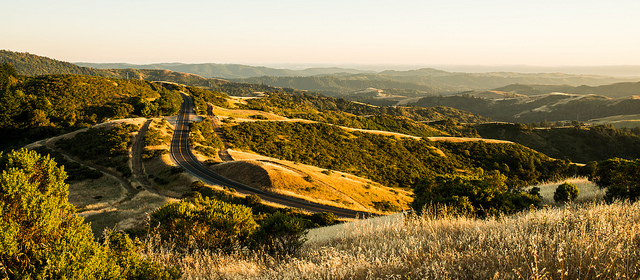 ES 3 class field trip, Saturday, May 18th  2019    1 - 4pmbathroom parking lot @ 1:00pmDirections:East on McClellan Rd toward De Anza Blvd.						.5 mi.Right onto  De Anza Blvd.									1.5 mi.De Anza Blvd. becomes Saratoga/Sunnyvale Rd.						2.4 mi.Right onto Big Basin Way/CA -hwy 9 continue to follow CA-hwy 9			7.3 mi.Right onto Skyline Blvd. / CA- hwy 35 heading North					4.7 mi.	at stop sign @ four way intersection(if you start going downhill you've gone too far go 	back)Skyline Ridge Open Space Preserve is on the left -- look for the sign I will have up for ES3 art 	session	Give yourself about 40 minutes, the road is windy.pull into the entrance, turn right and park at restroom parking lot.We will be doing some hiking so come prepared and be on time.What to bring:art supplies (sketchbook, pencils, erasers, sharpeners etc.)hat, layers of clothing jacket/windbreaker (never know what the weather will do) the wind can pick up in the afternoongood sturdy pair of shoes ie.  tennis shoes or hiking shoes.water and snackpad or plastic to sit on